2020.10.01Oct 1st, 2020新入生各位（学部生のみ）To new undergraduate students　　　　　　　　　　　　　　　　　　　　　　　副学長（学生支援担当）吉村幸則Yukinori YOSHIMURA, Vice President (Student Support)課外活動を通じた人間関係の構築についてAbout personal relationships built through extracurricular activities　現在，新型コロナウイルス感染症への対応として，2019年度に広島大学へ届け出がなされた課外活動団体（広島大学もみじに掲載：下記ＵＲＬ・QRコード参照）で「活動再開に向けた申請」をして「活動許可」がなされた団体のみ，1日2時間（土日祝を除く：一部団体を除く）を限度として活動をしています。As part of prevention measures against COVID-19 infection, Hiroshima University currently limits its extracurricular activities only for organizations who have submitted the notification of activities to the university within the academic year 2019 (see the URL/QR code below) and obtained permission in advance to “resume activities”, for a maximum of 2 hours per day (except for Saturdays, Sundays and national holidays, with some exceptions).　新入生の皆さまには，4月入学時の「学生生活ガイダンス」や第1タームにおける「大学教育入門」を通じて説明（オンデマンド）をし，併せて，5月下旬にオンラインクラブ紹介を実施しました。すでに加入しておられる方もいらっしゃると思います。For new students, we have already held on-demand information sessions about our extracurricular activities such as Student Life Guidance (in April, at the time of enrolment) and an Introduction to University Education (in the 1st term). Moreover, we introduced our Online Clubs in late May, which some of you may have already participated in.しかし，その当時は課外活動を全て休止していた状況でしたから（見学すらできませんでした），加入手続きを含め，課外活動に関する情報を十分に受け取れなかった皆さんも多いことと思います。However, our extracurricular activities were fully suspended at that time (no visitors were allowed either), so many of you may have not received sufficient information about extracurricular activities such as the enrollment procedure.　この度，改めて，活動団体や活動への参加の方法などについてお知らせしますので，課外活動を通じて同じ趣味嗜好を持つ上級生，他学部生との関係を構築する一助としてください。連絡先は，次のＵＲＬ・QRコードで各サークルのサイトを確認してください。   This time, we would like to offer you useful information about our extracurricular activity clubs and how you can participate in such activities, through which you can build relationships with various students of different years and departments who have a common interest. For the contact details of each club, please refer to the following URL/QR code.参照ＵＲＬ・QRコード：広島大学もみじURL/QR code: Hiroshima University Momijihttps://momiji.hiroshima-u.ac.jp/momiji-top/life/circle.html　　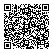 【不審な勧誘に注意！】[Please be careful about suspicious invitations!]　キャンパス内において親切そうに声をかけて，学生生活（国際交流，修学，美味しいお店など）の相談相手になるような態度をとる「破壊的カルト団体」や「広島大学学生自治会と名乗る団体」もあります。少しでも不審に思ったら，「LINE交換（その他ＳＮＳを通じた連絡先交換）」，「電話番号交換」，「住所の提供」，あるいはアンケートを通じた「署名」などは決してしないようにしてください。そして，毅然と断るようにしてください。There are some suspicious groups who come to campus such as subversive cult organizations and a group who introduce themselves as “Hiroshima University Student Self-government Association”. They will mostly talk to you in a kind voice and pretend to be a nice advisor for your student life (about international exchange, learning, good places to eat etc.). If something feels suspicious, please refuse their invitation in a resolute attitude, and do not provide any of your personal information such as SNS, LINE, phone number or address, or by giving your signature on a questionnaire etc.　　　　　　　　　　　★なにか相談事があれば，チューター，各学部学生支援室，広島大学なんでも相談に相談してください！　                    ★Whenever you need consultation, please contact your tutor, person in charge at each student support office, or ‘Help Desk for all your problems’.　　　　　　　　　　　　　なんでも相談　082-424-6181　※平日9時から17時　　　　　　　　　　　　　メール：gakusei-senmon@office.hiroshima-u.ac.jp‘Help Desk for all your problems’082-424-61819：00 through 17:00 on weekdaysEmail：gakusei-senmon@office.hiroshima-u.ac.jp